Приложение А (обязательное)Диаграммы модели разрабатываемого приложения в формате IDEF0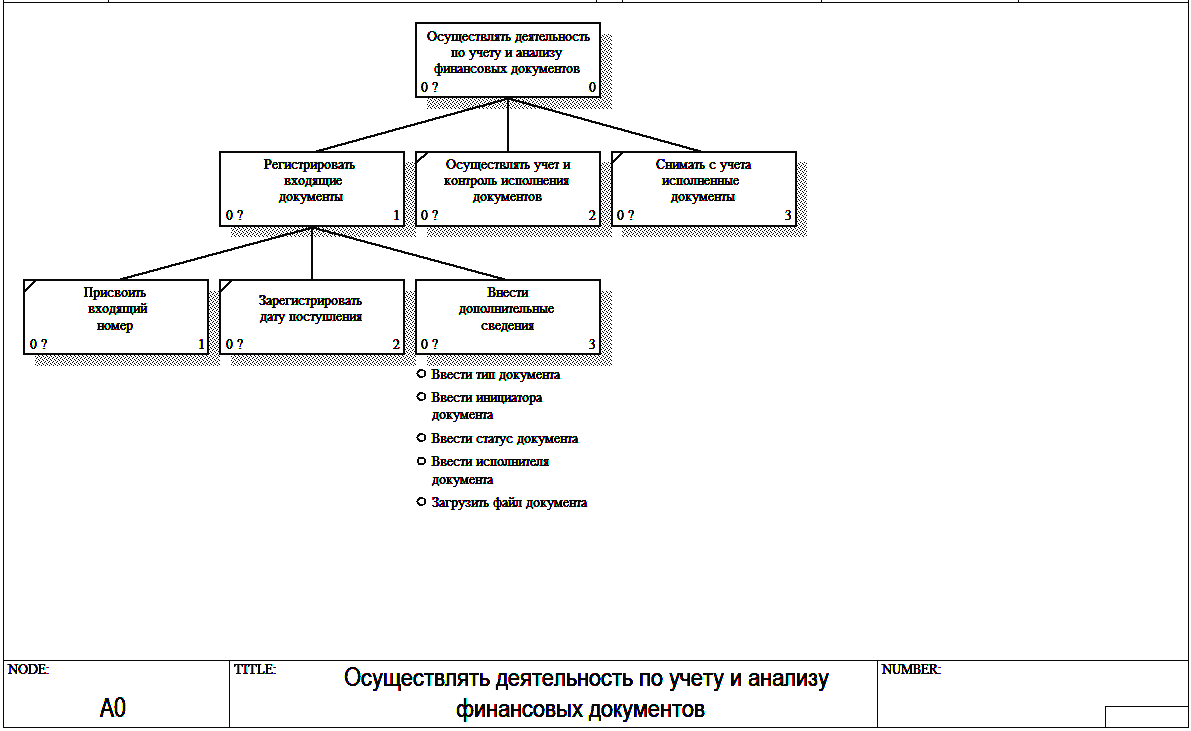 Рисунок А.1 – Контекстная диаграммаПриложение А (продолжение)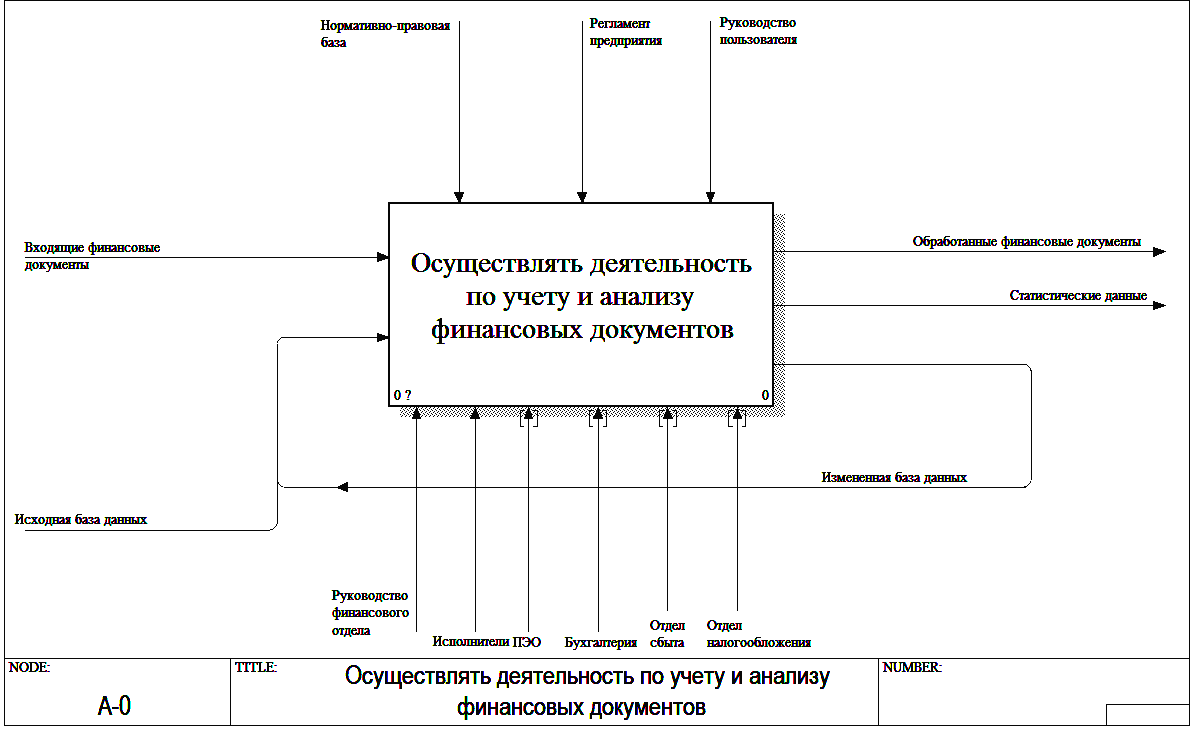 Рисунок А.2 – Диаграмма декомпозиции, уровень А-0Приложение А (продолжение)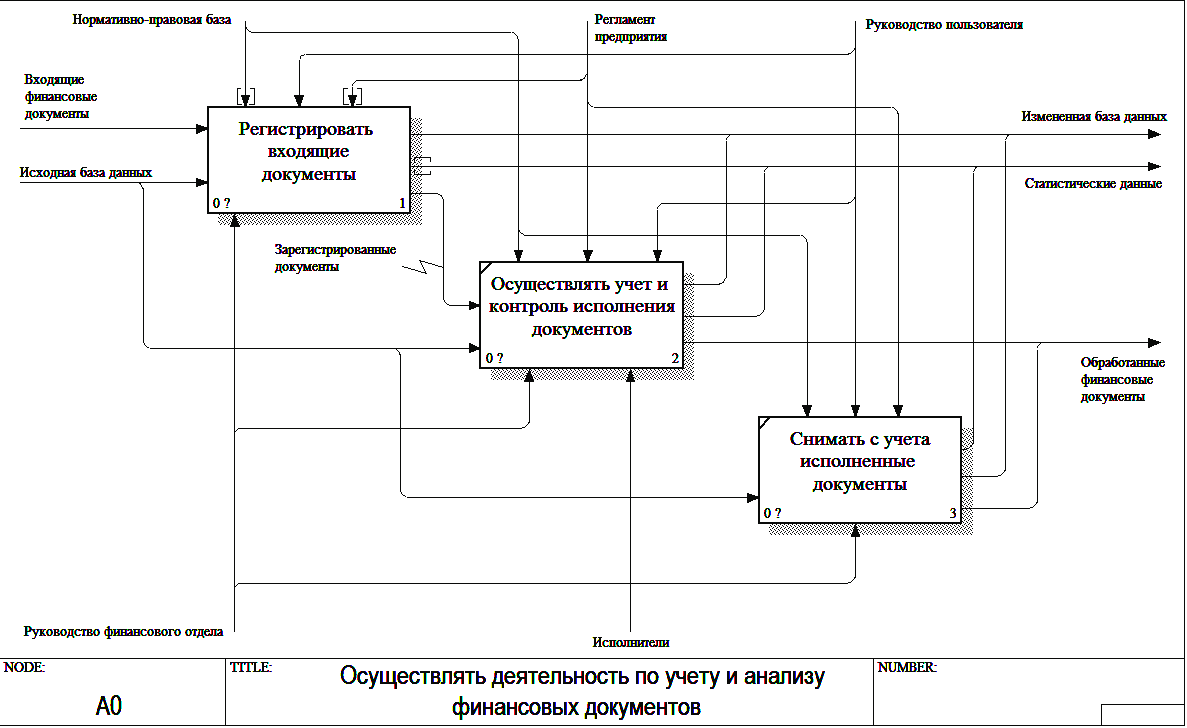 Рисунок А.3 – Диаграмма декомпозиции, уровень А0Приложение А (продолжение)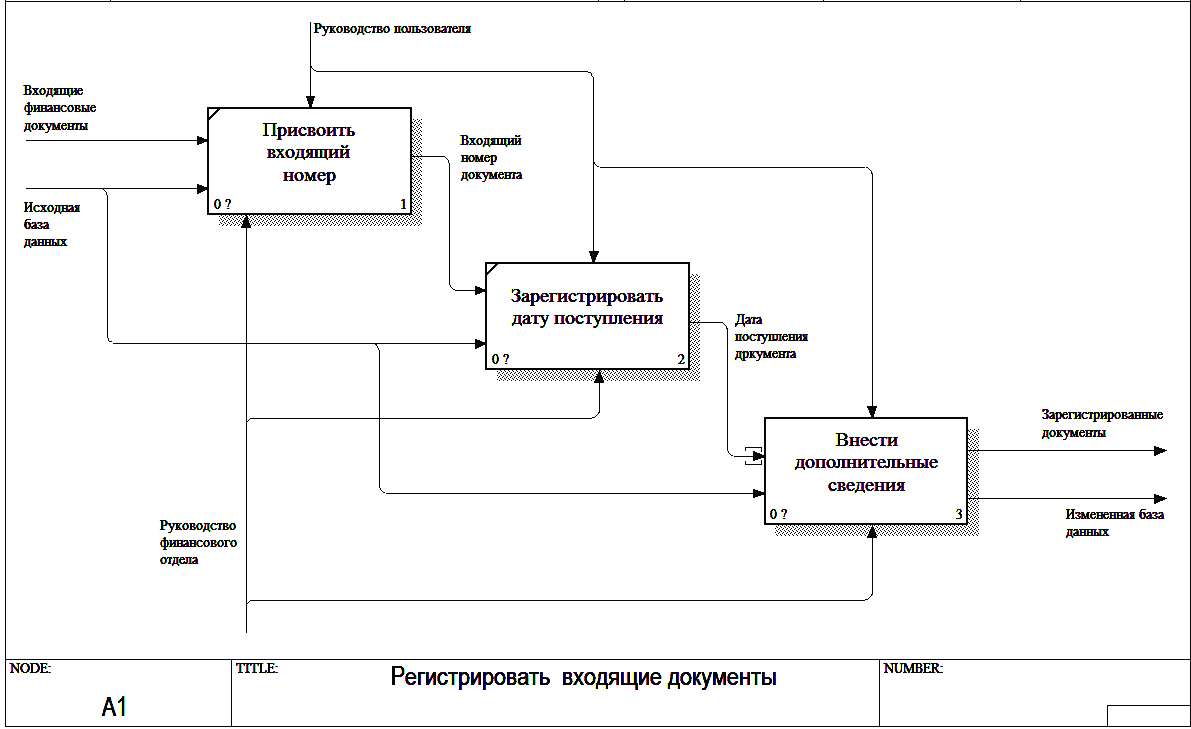 Рисунок А.4 – Диаграмма декомпозиции, уровень А1Приложение А (продолжение)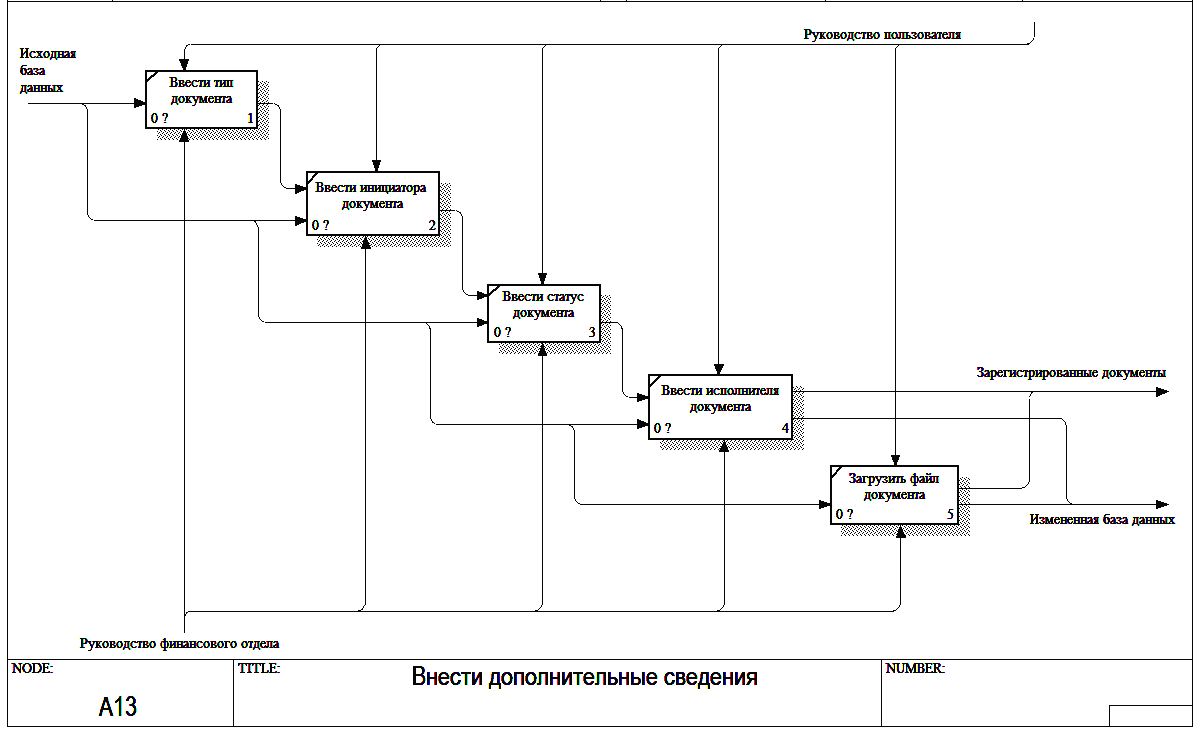 Рисунок А.5 – Диаграмма декомпозиции, уровень А13Приложение Б (обязательное)UML-диаграммы разрабатываемой системы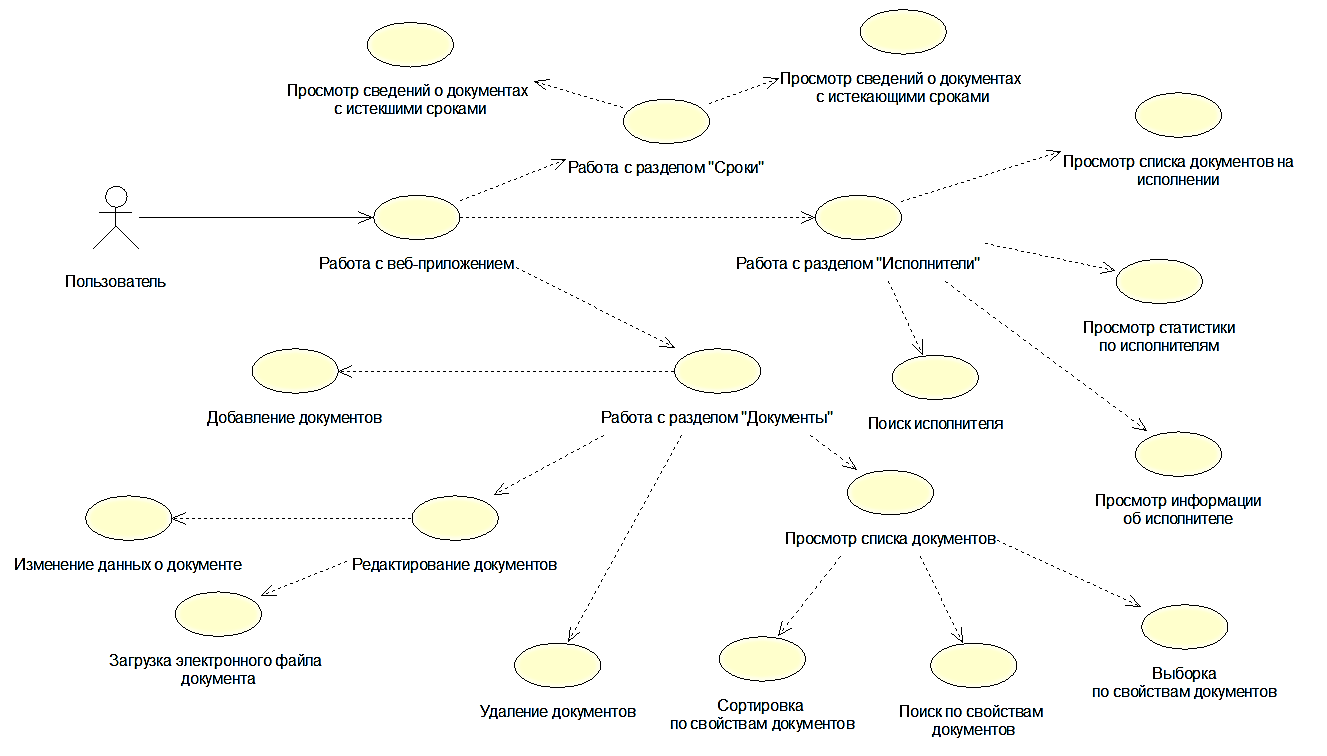 Рисунок Б.1 – Диаграмма вариантов использованияПриложение Б (продолжение)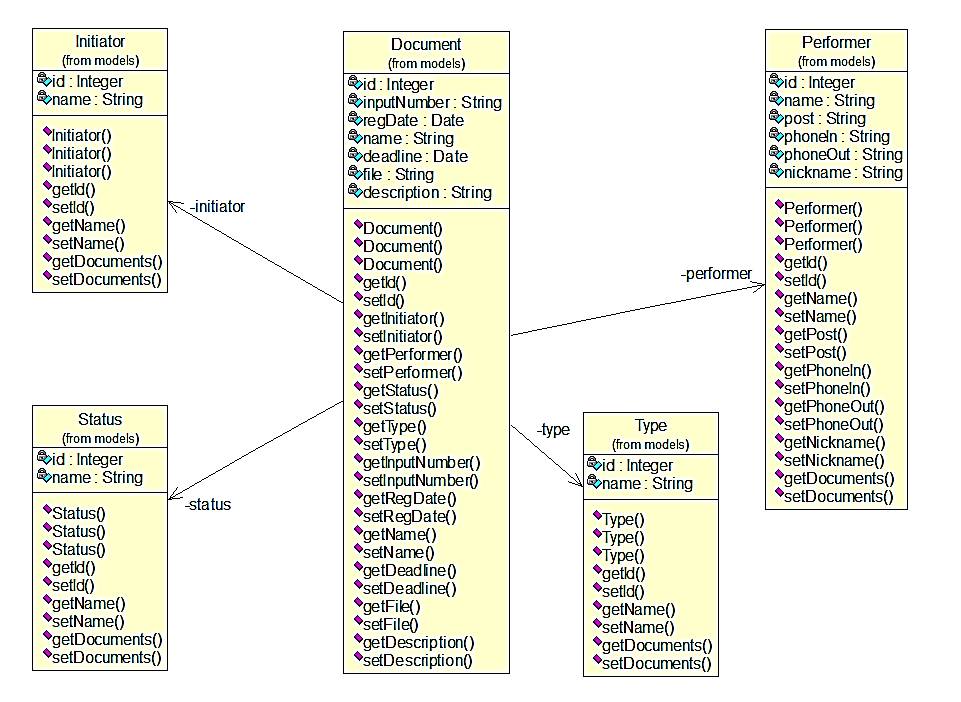 Рисунок Б.2 – Диаграмма классов (модели)Приложение Б (продолжение)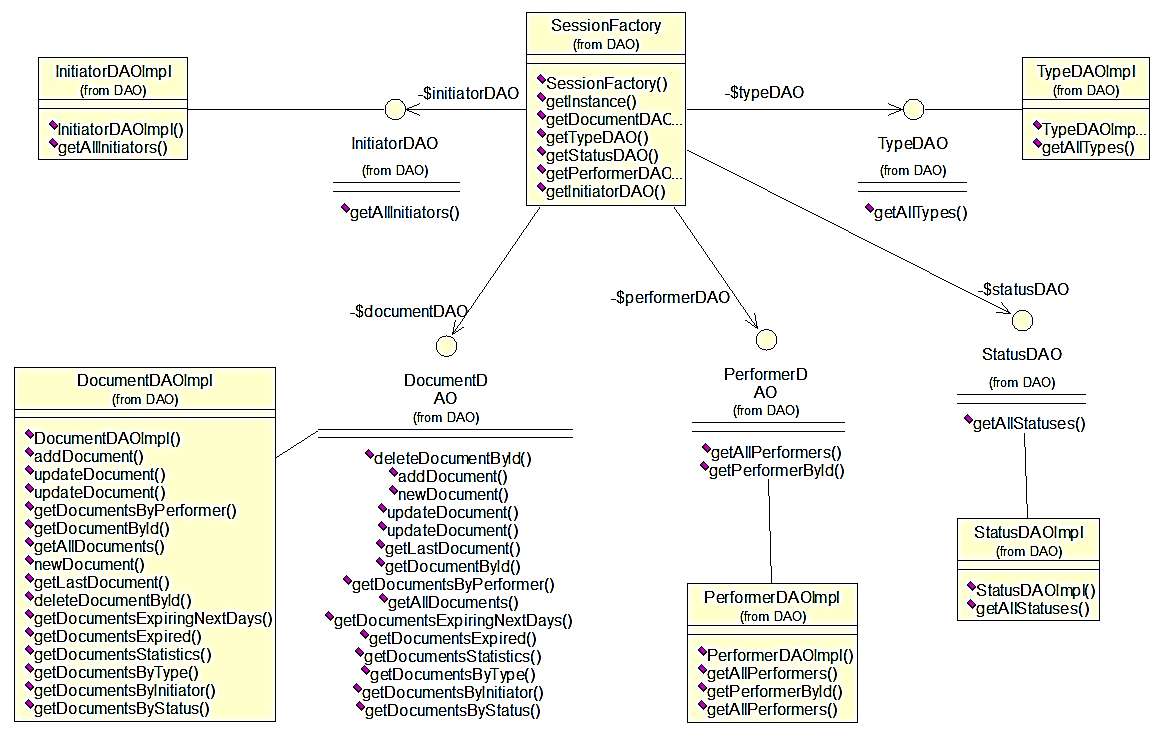 Рисунок Б.3 – Диаграмма классов (DAO)Приложение Б (продолжение)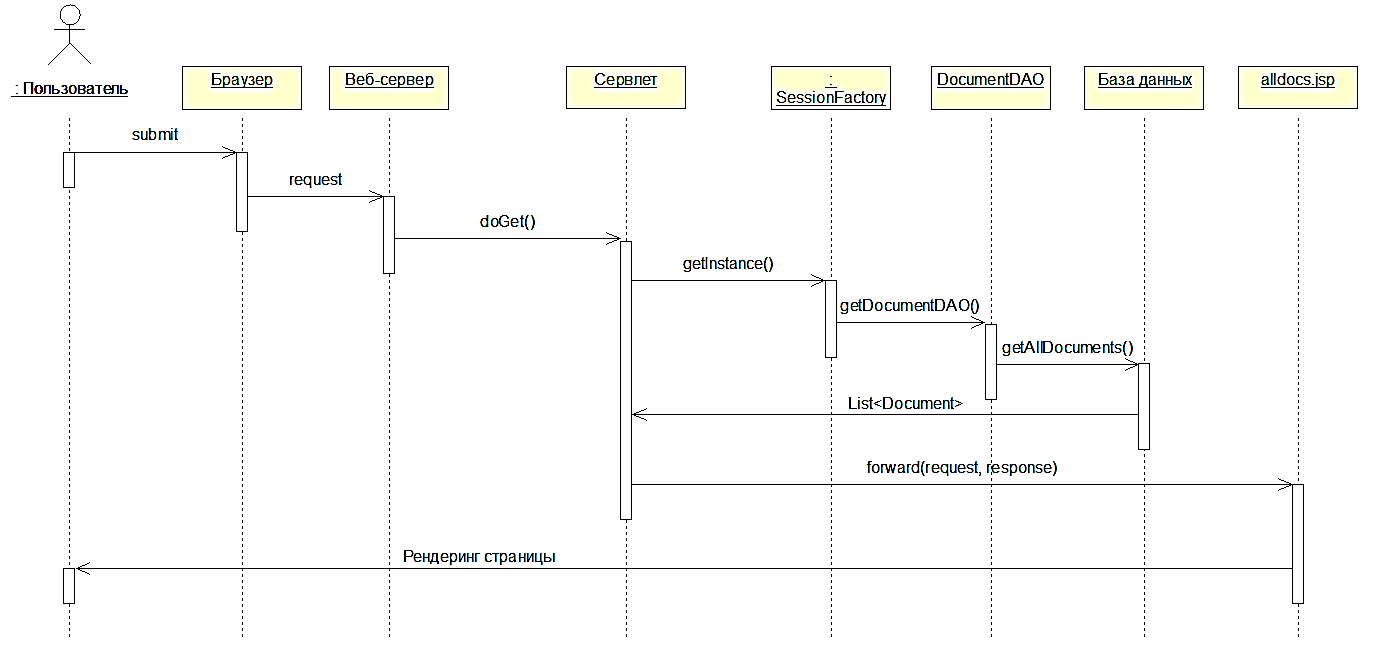 Рисунок Б.4 – Диаграмма последовательностиПриложение В (обязательное)Листинг кода скрипта генерации базы данныхCREATE DATABASE IF NOT EXISTS `fin_dept_docs`;USE `fin_dept_docs`;CREATE USER 'dbadmin'@'localhost' IDENTIFIED BY 'dbadmin';GRANT ALL PRIVILEGES ON * . * TO 'dbadmin'@'localhost';---- Table structure for table `document`--DROP TABLE IF EXISTS `document`;CREATE TABLE `document` (  `id` int(10) unsigned NOT NULL AUTO_INCREMENT,  `input_number` varchar(10) NOT NULL,  `reg_date` date NOT NULL,  `name` varchar(200) NOT NULL,  `type_id` int(10) unsigned NOT NULL,  `performer_id` int(10) unsigned NOT NULL,  `initiator_id` int(10) unsigned NOT NULL,  `deadline` date NOT NULL,  `status_id` int(10) unsigned NOT NULL,  `file` varchar(200) DEFAULT NULL,  `description` varchar(500) DEFAULT NULL,  PRIMARY KEY (`id`),  UNIQUE KEY `doc_id_UNIQUE` (`id`),  UNIQUE KEY `file_UNIQUE` (`file`),  KEY `FK_initiator` (`initiator_id`),  KEY `FK_status` (`status_id`),  KEY `FK_type` (`type_id`),  KEY `FK_performer` (`performer_id`)) ENGINE=InnoDB AUTO_INCREMENT=11 DEFAULT CHARSET=utf8;---- data for table `document`--LOCK TABLES `document` WRITE;INSERT INTO `document` VALUES (1,'01/16','2015-11-15','План реализации продукции на 1 кв. 2016 г.',5,2,3,'2015-12-15',5,'План реализации продукции на 1 кв. 2016 г..pdf',''),(2,'02/16','2016-02-16','План реализации \n\nпродукции на 2 кв. 2016 г.',5,3,3,'2016-03-16',5,NULL,NULL),(3,'03/16','2016-05-17','План реализации продукции на 3 кв. 2016 г.',5,4,3,'2016-06-17',3,NULL,NULL),(5,'01/17','2016-11-26','План реализации продукции на 1 кв. 2017 г.',5,9,3,'2016-12-26',1,NULL,NULL),(6,'02/17','2017-01-28','План реализации продукции на 2 кв. 2017 \n\nг.',5,7,3,'2017-02-28',2,NULL,NULL),(22,'5/17','2017-01-01','План амортизационных отчислений на 2017 год',6,17,2,'2017-12-31',2,'План амортизационных отчислений на 2017 год.pdf',''),(23,'5/16','2016-01-01','План амортизационных отчислений на 2016 год',6,17,2,'2016-12-31',1,NULL,''),(24,'5/15','2015-01-01','План амортизационных отчислений на 2015 год',6,17,2,'2015-12-31',3,NULL,''),(25,'6/16','2016-01-01','Кассовый план на 2 полугодие 2016',4,2,3,'2016-12-31',1,NULL,''),(26,'6/17','2017-01-01','Кассовый план на 1 полугодие 2017',4,10,3,'2017-03-31',2,'Кассовый план на 1 полугодие 2017.pdf',''),(27,'7/17','2017-04-01','Кассовый план на 2 полугодие 2017',4,2,3,'2017-06-30',2,NULL,''),(28,'8/17','2017-02-23','Кредитная заявка Беларусбанк',11,12,1,'2017-03-02',2,NULL,NULL),(29,'9/17','2017-02-25','Кредитная заявка МТБанк',11,11,1,'2017-02-26',2,'Кредитная заявка МТБанк.pdf',''),(30,'10/17','2017-02-16','Кредитная заявка БПС-Сбербанк',11,13,1,'2017-02-23',2,NULL,''),(31,'11/16','2016-12-14','План капитального ремонта здания ул.Филимонова, 53',8,5,3,'2017-02-05',2,NULL,''),(32,'6/16','2016-11-01','План Приложение В (продолжение)модернизации VoIP-телефонии офиса',8,10,3,'2017-03-16',2,'План модернизации VoIP-телефонии офиса.pdf',''),(33,'7/16','2016-09-13','Строительство торгового павильона',7,11,3,'2017-06-24',2,NULL,''),(34,'12/17','2017-02-22','Выплаты из прибыли 2016 года',9,7,2,'2017-04-07',2,NULL,''),(36,'7/16','2016-11-01','Разработка Положения о закупках',2,6,1,'2017-04-01',2,NULL,''),(37,'13/16','2016-09-06','Разработка Положения о премировании',2,3,5,'2017-04-13',2,NULL,''),(38,'14/16','2016-09-20','Разработка Учетной политики по налоговому учету на 2017 год',1,14,6,'2016-12-31',2,NULL,''),(39,'7/15','2015-08-11','Разработка Учетной политики по налоговому учету на 2016 год',1,6,6,'2016-01-01',1,NULL,''),(40,'15/17','2017-02-01','Кредитная заявка Беларусбанк',11,4,1,'2017-02-11',2,NULL,''),(41,'15/46','2017-02-20','План распределения балансовой прибыли на 2 кв. 2017 года',9,1,2,'2017-03-15',2,NULL,''),(42,'15/47','2017-02-01','Кредитная заявка Беларусбанк (в евро)',11,4,1,'2017-03-11',2,NULL,NULL),(43,'15/48','2017-02-26','Кредитная заявка Беларусбанк (в долларах США)',11,9,1,'2017-03-17',2,NULL,NULL),(44,'15/79','2017-02-24','Кредитная заявка МТБанк (в евро)',11,4,1,'2017-03-22',2,NULL,NULL),(45,'15/88','2017-02-25','Кредитная заявка БПС-Сбербанк (в евро)',11,9,1,'2017-03-22',2,NULL,NULL),(46,'16/106','2017-02-01','План капитального ремонта складского помещения (филиал 1)',8,1,3,'2017-03-15',2,'План капитального ремонта складского помещения (филиал 1).pdf',NULL),(47,'16/106','2017-02-11','План капитального ремонта складского помещения (филиал 2)',8,17,3,'2017-02-27',2,NULL,NULL),(48,'16/106','2017-02-17','План капитального ремонта складского помещения (филиал 3)',8,14,3,'2017-03-02',2,NULL,NULL),(49,'16/106','2017-02-05','План капитального ремонта складского помещения (филиал 4)',8,16,3,'2017-03-10',2,NULL,NULL),(50,'50/81','2017-02-11','План реализации продукции (позиция 006-01) на 2 кв. 2017 г.',5,2,4,'2017-03-03',2,'План реализации продукции (позиция 006-01) на 2 кв. 2017 г..pdf',NULL),(51,'50/82','2017-02-12','План реализации продукции (позиция 006-02) на 2 кв. 2017 г.',5,3,4,'2017-03-06',2,NULL,NULL),(52,'50/83','2017-02-13','План реализации продукции (позиция 006-03) на 2 кв. 2017 г.',5,5,4,'2017-03-14',2,NULL,NULL),(53,'50/84','2017-02-14','План реализации продукции (позиция 006-04) на 2 кв. 2017 г.',5,6,4,'2017-03-06',2,NULL,NULL),(54,'50/85','2017-02-15','План реализации продукции (позиция 006-05) на 2 кв. 2017 г.',5,18,4,'2017-03-03',2,NULL,NULL),(55,'50/93','2017-02-16','План реализации продукции (позиция 006-06) на 2 кв. 2017 г.',5,16,4,'2017-03-08',2,NULL,NULL),(56,'50/94','2017-02-17','План реализации продукции (позиция 006-07) на 2 кв. 2017 г.',5,12,4,'2017-03-04',2,NULL,NULL),(57,'50/96','2017-02-18','План реализации продукции (позиция 006-08) на 2 кв. 2017 г.',5,2,4,'2017-03-11',2,NULL,NULL),(58,'50/99','2017-02-19','План реализации продукции (позиция 006-09) на 2 кв. 2017 г.',5,3,4,'2017-03-22',2,NULL,NULL),(59,'17/105','2017-02-03','План капитального ремонта заготовительного цеха (филиал 7)',8,1,3,'2017-04-17',2,NULL,''),(60,'17/106','2017-02-05','План капитального ремонта производственного цеха (филиал 2)',8,2,3,'2017-04-15',2,NULL,NULL),(61,'17/13','2017-02-18','План капитального ремонта производственного цеха (филиал 3)',8,13,3,'2017-04-18',2,NULL,NULL),(62,'12/98','2017-02-10','План капитального ремонта производственного цеха (филиал 4)',8,1,3,'2017-04-11',2,NULL,NULL),(63,'15/87','2017-02-10','План капитального ремонта производственного цеха (филиал 5)',8,18,3,'2017-04-10',2,NULL,NULL);UNLOCK TABLES;---- Table structure for table `initiator`--DROP TABLE IF EXISTS `initiator`;CREATE TABLE `initiator` (  `id` int(11) unsigned NOT NULL AUTO_INCREMENT,  `name` varchar(45) NOT NULL,  PRIMARY KEY (`id`),  UNIQUE KEY `id_UNIQUE` (`id`)) ENGINE=InnoDB AUTO_INCREMENT=7 DEFAULT CHARSET=utf8;---- data for table `initiator`--LOCK TABLES `initiator` WRITE;INSERT INTO `initiator` VALUES (1,'Финансовый отдел'),(2,'Бухгалтерия'),(3,'Планово-экономический отдел'),(4,'Отдел сбыта'),(5,'Отдел труда и зарплаты'),(6,'Отдел налогообложения');Приложение В (продолжение)UNLOCK TABLES;---- Table structure for table `performer`--DROP TABLE IF EXISTS `performer`;CREATE TABLE `performer` (  `id` int(11) unsigned NOT NULL AUTO_INCREMENT,  `name` varchar(45) NOT NULL,  `post` varchar(100) DEFAULT NULL,  `phone_in` varchar(10) DEFAULT NULL,  `phone_out` varchar(20) DEFAULT NULL,  `nickname` varchar(20) DEFAULT NULL,  PRIMARY KEY (`id`),  UNIQUE KEY `id_UNIQUE` (`id`)) ENGINE=InnoDB AUTO_INCREMENT=19 DEFAULT CHARSET=utf8;---- data for table `performer`--LOCK TABLES `performer` WRITE;INSERT INTO `performer` VALUES (1,'Иванова А.А.','Заместитель начальника отдела','102','(017) 215-17-89',NULL),(2,'Синицын А.Ю.','Экономист 2 категории','103','(017) 215-17-89',NULL),(3,'Павлова А.Н.','Экономист 1 категории','104','(017) 215-17-96',NULL),(4,'Варламов Н.Е.','Специалист','105','(017) 215-17-98',NULL),(5,'Постоловский А.Б.','Экономист 2 категории','106','(017) 215-18-15',NULL),(6,'Карасев Е.Ю.','Начальник отдела','101','(017) 215-18-20',NULL),(7,'Филлимонов К.Е.','Финансовый аналитик','107','(017) 215-18-25',NULL),(8,'Беляева О.И.','Ведущий специалист','108','(017) 215-18-27',NULL),(9,'Никифоров А.Ю.','Экономист 2 категории','109','(017) 215-18-26',NULL),(10,'Горький С.А.','Экономист 1 категории','110','(017) 215-18-27',NULL),(11,'Пилюлин П.Р.','Финансовый аналитик','111','(017) 215-18-88',NULL),(12,'Шохин Е.К.','Специалист','112','(017) 215-18-36',NULL),(13,'Туров М.С.','Экономист 1 категории','113','(017) 215-18-64',NULL),(14,'Александрова И.И.','Финансовый аналитик','114','(017) 215-18-17',NULL),(15,'Болтрукевич В.В.','Ведущий специалист','115','(017) 215-18-74',NULL),(16,'Сошников А.А.','Экономист 2 категории','116','(017) 215-18-66',NULL),(17,'Панкратов П.П.','Ведущий специалист','117','(017) 215-18-78',NULL),(18,'Прохоров Д.Л.','Экономист 1 категории','118','(017) 215-18-33',NULL);UNLOCK TABLES;---- Table structure for table `status`--DROP TABLE IF EXISTS `status`;CREATE TABLE `status` (  `id` int(10) unsigned NOT NULL AUTO_INCREMENT,  `name` varchar(45) NOT NULL,  PRIMARY KEY (`id`),  UNIQUE KEY `status_id_UNIQUE` (`id`)) ENGINE=InnoDB AUTO_INCREMENT=6 DEFAULT CHARSET=utf8;---- data for table `status`--LOCK TABLES `status` WRITE;INSERT INTO `status` VALUES (1,'Обработан/выполнен'),(2,'Принят к обработке'),(3,'Обработка отменена'),(4,'Не требует обработки'),(5,'Выведен из документооборота');Приложение В (продолжение)UNLOCK TABLES;---- Table structure for table `type`--DROP TABLE IF EXISTS `type`;CREATE TABLE `type` (  `id` int(10) unsigned NOT NULL AUTO_INCREMENT,  `name` varchar(80) NOT NULL,  PRIMARY KEY (`id`),  UNIQUE KEY `type_id_UNIQUE` (`id`),  UNIQUE KEY `type_name_UNIQUE` (`name`)) ENGINE=InnoDB AUTO_INCREMENT=12 DEFAULT CHARSET=utf8;---- Dumping data for table `type`--LOCK TABLES `type` WRITE;INSERT INTO `type` VALUES (3,'График'),(4,'Кассовый план'),(11,'Кредитная заявка'),(6,'План амортизационных отчислений'),(10,'План по налогу \n\nс оборота'),(9,'План распределения балансовой прибыли'),(5,'План реализации продукции'),(8,'План финансирования капитального ремонта основных фондов'),(7,'План финансирования капитальных вложений'),(2,'Положение'),(1,'Проект документа');UNLOCK TABLES;-- FKALTER TABLE `fin_dept_docs`.`document` ADD CONSTRAINT `FK_initiator`  FOREIGN KEY (`initiator_id`)  REFERENCES `fin_dept_docs`.`initiator` (`id`)  ON DELETE NO ACTION  ON UPDATE NO ACTION,ADD CONSTRAINT `FK_perfomer`  FOREIGN KEY (`performer_id`)  REFERENCES `fin_dept_docs`.`performer` (`id`)  ON DELETE NO ACTION  ON UPDATE NO ACTION,ADD CONSTRAINT `FK_status`  FOREIGN KEY (`status_id`)  REFERENCES `fin_dept_docs`.`status` (`id`)  ON DELETE NO ACTION  ON UPDATE NO ACTION,ADD CONSTRAINT `FK_type`  FOREIGN KEY (`type_id`)  REFERENCES `fin_dept_docs`.`type` (`id`)  ON DELETE NO ACTION  ON UPDATE NO ACTION;Приложение Г (обязательное)Листинг кода разрабатываемого приложенияDocumentDAO.javapackage DAO;import java.sql.SQLException;import java.util.Collection;import models.Document;public interface DocumentDAO {    public void addDocument(Document doc) throws SQLException ;    public void newDocument(String input_number, String reg_date, String name,            String type_id, String initiator_id, String status_id, String deadline,            String performer_id, String description) throws SQLException ;    public void updateDocument(int id, Document doc) throws SQLException;    public void updateDocument(int id, String input_number, String reg_date, String name,             String type_id, String initiator_id, String status_id, String deadline, String performer_id,              String file, String description);    public Document getLastDocument() throws SQLException;    public Document getDocumentById(int id) throws SQLException;    public void deleteDocumentById(int id) throws SQLException;    public Collection getDocumentsByPerformer(int performer_id) throws SQLException;    public Collection getAllDocuments() throws SQLException;    public Collection getDocumentsExpiringNextDays(int days) throws SQLException;    public Collection getDocumentsExpired() throws SQLException;    public Collection getDocumentsStatistics() throws SQLException;    public Collection getDocumentsByType(int id) throws SQLException;    public Collection getDocumentsByInitiator(int id) throws SQLException;    public Collection getDocumentsByStatus(int id) throws SQLException;}DocumentDAOImpl.javapackage DAO;import java.sql.DriverManager;import java.sql.SQLException;import java.text.DateFormat;import java.text.ParseException;import java.text.SimpleDateFormat;import java.util.ArrayList;import java.util.Collection;import java.util.Date;import java.util.List;import java.util.Locale;import java.util.logging.Level;import java.util.logging.Logger;import models.Document;import models.Initiator;import models.Type;import models.Performer;import models.Status;import org.hibernate.Criteria;import org.hibernate.HibernateException;Приложение Г (продолжение)import org.hibernate.Query;import org.hibernate.SQLQuery;import org.hibernate.Session;import util.HibernateUtil;public class DocumentDAOImpl implements DocumentDAO {    @Override    public void addDocument(Document doc) throws SQLException {        Session session = null;        try {            session = HibernateUtil.getSessionFactory().getCurrentSession();            session.beginTransaction();            session.save(doc);            session.getTransaction().commit();        } catch (HibernateException e) {            DriverManager.println("Ошибка при вставке");        } finally {            if (session != null && session.isOpen()) {                session.close();            }        }    }    @Override    public void updateDocument(int id, Document doc) throws SQLException {        Session session = null;        try {            session = HibernateUtil.getSessionFactory().getCurrentSession();            session.beginTransaction();            String hql = "update fin_dept_docs.document set"                    + " document.input_number = :input_number, "                    + " document.reg_date = :reg_date, "                    + " document.name = :name, "                    + " document.type_id = :type_id, "                    + " document.initiator_id = :initiator_id, "                    + " document.status_id = :status_id, "                    + " document.deadline = :deadline, "                    + " document.performer_id = :performer_id, "                    + " document.file = :file, "                    + " document.description = :description "                    + "WHERE id = :id";            Query query = (Query) session.createSQLQuery(hql);            query.setParameter("input_number", doc.getInputNumber());            query.setParameter("reg_date", doc.getRegDate());            query.setParameter("name", doc.getName());            query.setParameter("type_id", doc.getType().getId());            query.setParameter("initiator_id", doc.getInitiator().getId());            query.setParameter("status_id", doc.getStatus().getId());            query.setParameter("deadline", doc.getDeadline());            query.setParameter("performer_id", doc.getPerformer().getId());            query.setParameter("file", doc.getFile());            query.setParameter("description", doc.getDescription());            query.setParameter("id", id);Приложение Г (продолжение)            query.executeUpdate();            session.getTransaction().commit();        } catch (HibernateException e) {            throw e;        } finally {            if (session != null && session.isOpen()) {                session.close();            }        }    }    @Override    public void updateDocument(int id, String input_number, String reg_date, String name,            String type_id, String initiator_id, String status_id, String deadline, String performer_id,            String file, String description) {        Session session = null;        try {            session = HibernateUtil.getSessionFactory().openSession();            session.beginTransaction();            String hql = "update document set"                    + " input_number = :input_number, "                    + " reg_date = :reg_date, "                    + " name = :name, "                    + " type_id = :type_id, "                    + " initiator_id = :initiator_id, "                    + " status_id = :status_id, "                    + " deadline = :deadline, "                    + " performer_id = :performer_id, ";            if (file != "") {                hql += " file = :file, ";            }            hql += " description = :description "                    + "WHERE id = :id";            Query query = (Query) session.createSQLQuery(hql);            query.setParameter("input_number", input_number);            query.setParameter("reg_date", reg_date);            query.setParameter("name", name);            query.setParameter("type_id", type_id);            query.setParameter("initiator_id", initiator_id);            query.setParameter("status_id", status_id);            query.setParameter("deadline", deadline);            query.setParameter("performer_id", performer_id);            if (file != "") {                query.setParameter("file", file);            }            query.setParameter("description", description);            query.setParameter("id", id);            query.executeUpdate();            session.getTransaction().commit();        } catch (HibernateException e) {            throw e;Приложение Г (продолжение)        } finally {            if (session != null && session.isOpen()) {                session.close();            }        }    }    @Override    public Collection getDocumentsByPerformer(int performer_id) throws SQLException {        Session session = null;        List documents = new ArrayList<>();        try {            session = HibernateUtil.getSessionFactory().openSession();            String sql = "SELECT * FROM document WHERE performer_id = " + performer_id + " ORDER BY deadline ASC";            SQLQuery query = session.createSQLQuery(sql);            query.setResultTransformer(Criteria.ALIAS_TO_ENTITY_MAP);            documents = query.list();        } catch (Exception e) {        } finally {            if (session != null && session.isOpen()) {                session.close();            }        }        return documents;    }    @Override    public Document getDocumentById(int id) throws SQLException {        Session session = null;        Document doc = new Document();        try {            session = HibernateUtil.getSessionFactory().openSession();            doc = (Document) session.load(Document.class, id);        } finally {            if (session != null && session.isOpen()) {                session.close();            }        }        return doc;    }    @Override    public Collection getAllDocuments() throws SQLException {        Session session = null;        List<Document> documents = new ArrayList<>();        try {            session = HibernateUtil.getSessionFactory().openSession();            documents = session.createCriteria(Document.class).list();        } catch (Exception e) {            throw e;Приложение Г (продолжение)        } finally {            if (session != null && session.isOpen()) {                session.close();            }        }        return documents;    }    @Override    public void newDocument(String input_number, String reg_date, String name,            String type_id, String initiator_id, String status_id, String deadline,            String performer_id, String description) throws SQLException {        Session session = null;        try {            session = HibernateUtil.getSessionFactory().getCurrentSession();            session.beginTransaction();            Document doc = new Document();            DateFormat format = new SimpleDateFormat("yyyy-MM-dd", Locale.ENGLISH);            doc.setInputNumber(input_number);            Date regDate = format.parse(reg_date);            doc.setRegDate(regDate);            doc.setName(name);            Type type = new Type();            type.setId(Integer.parseInt(type_id));            doc.setType(type);            Initiator initiator = new Initiator();            initiator.setId(Integer.parseInt(initiator_id));            doc.setInitiator(initiator);            Status status = new Status();            status.setId(Integer.parseInt(status_id));            doc.setStatus(status);            Date deadlineDate = format.parse(deadline);            doc.setDeadline(deadlineDate);            Performer performer = new Performer();            performer.setId(Integer.parseInt(performer_id));            doc.setPerformer(performer);            doc.setDescription(description);            doc.setFile(null);            session.save(doc);            session.getTransaction().commit();        } catch (HibernateException e) {            throw e;        } catch (ParseException ex) {            Logger.getLogger(DocumentDAOImpl.class.getName()).log(Level.SEVERE, null, ex);Приложение Г (продолжение)        } finally {            if (session != null && session.isOpen()) {                session.close();            }        }    }    @Override    public Document getLastDocument() throws SQLException {        Session session = null;        Document lastDoc = new Document();        List<Document> documents = new ArrayList<>();        try {            session = HibernateUtil.getSessionFactory().openSession();            documents = session.createCriteria(Document.class).list();            lastDoc = documents.get(documents.size() - 1);        } catch (HibernateException e) {            throw e;        } finally {            if (session != null && session.isOpen()) {                session.close();            }        }        return lastDoc;    }    @Override    public void deleteDocumentById(int id) throws SQLException {        Session session = null;        try {            session = HibernateUtil.getSessionFactory().openSession();            session.beginTransaction();            session.delete(getDocumentById(id));            session.getTransaction().commit();        } finally {            if (session != null && session.isOpen()) {                session.close();            }        }    }    @Override    public Collection getDocumentsExpiringNextDays(int days) throws SQLException {        Session session = null;        List documents = new ArrayList<>();        try {            session = HibernateUtil.getSessionFactory().openSession();            String sql = "SELECT \n"                    + "document.id, \n"                    + "document.input_number, \n"                    + "document.reg_date,\n"                    + "document.`name`,\n"                    + "performer.name AS performerName,\n"                    + "initiator.name AS initiatorName,\n"                    + "deadline,\n"Приложение Г (продолжение)                    + "status.name AS statusName,\n"                    + "DATEDIFF(deadline,CURDATE()) AS expDays"                    + "\n"                    + "FROM fin_dept_docs.document \n"                    + "\n"                    + "JOIN fin_dept_docs.initiator ON document.initiator_id = initiator.id\n"                    + "JOIN fin_dept_docs.performer ON document.performer_id = performer.id\n"                    + "JOIN fin_dept_docs.status ON document.status_id = status.id\n"                    + "\n"                    + "WHERE deadline >= curdate() AND DATEDIFF(deadline,CURDATE()) <=" + days + "\n"                    + "\n"                    + "ORDER BY deadline ASC";            SQLQuery query = session.createSQLQuery(sql);            query.setResultTransformer(Criteria.ALIAS_TO_ENTITY_MAP);            documents = query.list();        } catch (Exception e) {        } finally {            if (session != null && session.isOpen()) {                session.close();            }        }        return documents;    }    @Override    public Collection getDocumentsExpired() throws SQLException {        Session session = null;        List documents = new ArrayList<>();        try {            session = HibernateUtil.getSessionFactory().openSession();            String sql = "SELECT \n"                    + "document.id, \n"                    + "document.input_number, \n"                    + "document.reg_date,\n"                    + "document.`name`,\n"                    + "performer.name AS performerName,\n"                    + "initiator.name AS initiatorName,\n"                    + "deadline,\n"                    + "status.name AS statusName,\n"                    + "DATEDIFF(CURDATE(), deadline) AS expDays"                    + "\n"                    + "FROM fin_dept_docs.document \n"                    + "\n"                    + "JOIN fin_dept_docs.initiator ON document.initiator_id = initiator.id\n"                    + "JOIN fin_dept_docs.performer ON document.performer_id = performer.id\n"                    + "JOIN fin_dept_docs.status ON document.status_id = status.id\n"                    + "\n"                    + "WHERE deadline < curdate() AND document.status_id = 2\n"                    + "\n"                    + "ORDER BY deadline ASC";            SQLQuery query = session.createSQLQuery(sql);            query.setResultTransformer(Criteria.ALIAS_TO_ENTITY_MAP);Приложение Г (продолжение)            documents = query.list();        } catch (Exception e) {        } finally {            if (session != null && session.isOpen()) {                session.close();            }        }        return documents;    }    @Override    public Collection getDocumentsStatistics() throws SQLException {        Session session = null;        List documents = new ArrayList<>();        try {            session = HibernateUtil.getSessionFactory().openSession();            String sql = "SELECT \n"                    + "`document`.performer_id,\n"                    + "`performer`.name AS performer,\n"                    + "(\n"                    + "    SELECT count(`document`.id)\n"                    + "    FROM `fin_dept_docs`.document\n"                    + "    WHERE `document`.status_id = 2 AND `performer`.id = `document`.performer_id\n"                    + "    ) AS documents,\n"                    + "(\n"                    + "    SELECT count(`document`.id)\n"                    + "    FROM `fin_dept_docs`.document\n"                    + "    WHERE `document`.deadline < curdate() AND `document`.status_id = 2 AND `performer`.id = `document`.performer_id\n"                    + "    ) AS exp\n"                    + "    \n"                    + "FROM `fin_dept_docs`.document\n"                    + "JOIN `fin_dept_docs`.performer ON `performer`.id = `document`.performer_id\n"                    + "\n"                    + "group by performer\n"                    + "order by `performer`.id";            SQLQuery query = session.createSQLQuery(sql);            query.setResultTransformer(Criteria.ALIAS_TO_ENTITY_MAP);            documents = query.list();        } catch (Exception e) {        } finally {            if (session != null && session.isOpen()) {                session.close();            }        }        return documents;    }    @OverrideПриложение Г (продолжение)    public Collection getDocumentsByType(int id) throws SQLException {        Session session = null;        List<Document> tempDocuments = new ArrayList<>();        List<Document> documents = new ArrayList<>();        try {            session = HibernateUtil.getSessionFactory().openSession();            tempDocuments = session.createCriteria(Document.class).list();            if (!tempDocuments.isEmpty()) {                for (int i = 0; i < tempDocuments.size(); i++) {                    if (tempDocuments.get(i).getType().getId() == id) {                        documents.add(tempDocuments.get(i));                    }                }            }        } catch (Exception e) {            throw e;        } finally {            if (session != null && session.isOpen()) {                session.close();            }        }        return documents;    }    @Override    public Collection getDocumentsByInitiator(int id) throws SQLException {        Session session = null;        List<Document> tempDocuments = new ArrayList<>();        List<Document> documents = new ArrayList<>();        try {            session = HibernateUtil.getSessionFactory().openSession();            tempDocuments = session.createCriteria(Document.class).list();            if (!tempDocuments.isEmpty()) {                for (int i = 0; i < tempDocuments.size(); i++) {                    if (tempDocuments.get(i).getInitiator().getId() == id) {                        documents.add(tempDocuments.get(i));                    }                }            }        } catch (Exception e) {            throw e;        } finally {            if (session != null && session.isOpen()) {                session.close();            }        }        return documents;    }    @Override    public Collection getDocumentsByStatus(int id) throws SQLException {        Session session = null;        List<Document> tempDocuments = new ArrayList<>();Приложение Г (продолжение)        List<Document> documents = new ArrayList<>();        try {            session = HibernateUtil.getSessionFactory().openSession();            tempDocuments = session.createCriteria(Document.class).list();            if (!tempDocuments.isEmpty()) {                for (int i = 0; i < tempDocuments.size(); i++) {                    if (tempDocuments.get(i).getStatus().getId() == id) {                        documents.add(tempDocuments.get(i));                    }                }            }        } catch (Exception e) {            throw e;        } finally {            if (session != null && session.isOpen()) {                session.close();            }        }        return documents;    }}InitiatorDAO.javapackage DAO;import java.sql.SQLException;import java.util.Collection;public interface InitiatorDAO {    public Collection getAllInitiators() throws SQLException;}InitiatorDAOImpl.javapackage DAO;import java.sql.SQLException;import java.util.ArrayList;import java.util.Collection;import java.util.List;import models.Initiator;import org.hibernate.Session;import util.HibernateUtil;public class InitiatorDAOImpl implements InitiatorDAO {    @Override    public Collection getAllInitiators() throws SQLException {        Session session = null;        List<String> initiators = new ArrayList<>();        try {Приложение Г (продолжение)            session = HibernateUtil.getSessionFactory().openSession();            initiators = session.createCriteria(Initiator.class).list();        } catch (Exception e) {            throw e;        } finally {            if (session != null && session.isOpen()) {                session.close();            }        }        return initiators;    }}PerformerDAO.javapackage DAO;import java.sql.SQLException;import java.util.Collection;import models.Performer;public interface PerformerDAO {    public Collection getAllPerformers() throws SQLException;    public Performer getPerformerById(int id) throws SQLException;}PerformerDAOImpl.javapackage DAO;import java.sql.SQLException;import java.util.ArrayList;import java.util.List;import models.Performer;import org.hibernate.Session;import util.HibernateUtil;public class PerformerDAOImpl implements PerformerDAO {    @Override    public List<Performer> getAllPerformers() throws SQLException {        Session session = null;        List<Performer> performers = new ArrayList<>();        try {            session = HibernateUtil.getSessionFactory().openSession();            performers = session.createCriteria(Performer.class).list();        } catch (Exception e) {            throw e;        } finally {            if (session != null && session.isOpen()) {Приложение Г (продолжение)                session.close();            }        }        return performers;    }    @Override    public Performer getPerformerById(int id) throws SQLException {        Session session = null;        Performer performer = new Performer();        try {            session = HibernateUtil.getSessionFactory().openSession();            performer = (Performer) session.get(Performer.class, id);        } finally {            if (session != null && session.isOpen()) {                session.close();            }        }        return performer;    }}StatusDAO.javapackage DAO;import java.sql.SQLException;import java.util.Collection;public interface StatusDAO {    public Collection getAllStatuses() throws SQLException;}StatusDAOImpl.javapackage DAO;import java.sql.SQLException;import java.util.ArrayList;import java.util.Collection;import java.util.List;import models.Status;import org.hibernate.Session;import util.HibernateUtil;public class StatusDAOImpl implements StatusDAO {    @Override    public Collection getAllStatuses() throws SQLException {        Session session = null;        List<String> statuses = new ArrayList<>();        try {            session = HibernateUtil.getSessionFactory().openSession();            statuses = session.createCriteria(Status.class).list();        } catch (Exception e) {Приложение Г (продолжение)            throw e;        } finally {            if (session != null && session.isOpen()) {                session.close();            }        }        return statuses;    }}TypeDAO.javapackage DAO;import java.sql.SQLException;import java.util.Collection;public interface TypeDAO {    public Collection getAllTypes() throws SQLException;}TypeDAOImpl.javapackage DAO;import java.sql.SQLException;import java.util.ArrayList;import java.util.Collection;import java.util.List;import models.Type;import org.hibernate.Session;import util.HibernateUtil;public class TypeDAOImpl implements TypeDAO {    @Override    public Collection getAllTypes() throws SQLException {        Session session = null;        List<String> types = new ArrayList<>();        try {            session = HibernateUtil.getSessionFactory().openSession();            types = session.createCriteria(Type.class).list();        } catch (Exception e) {            throw e;        } finally {            if (session != null && session.isOpen()) {                session.close();            }        }        return types;    }}Приложение Г (продолжение)SessionFactory.javapackage DAO;public class SessionFactory {    private static DocumentDAO documentDAO = null;    private static TypeDAO typeDAO = null;    private static StatusDAO statusDAO = null;    private static PerformerDAO performerDAO = null;    private static InitiatorDAO initiatorDAO = null;    private static SessionFactory instance = null;    public static synchronized SessionFactory getInstance() {        if (instance == null) {            instance = new SessionFactory();        }        return instance;    }    public DocumentDAO getDocumentDAO() {        if (documentDAO == null) {            documentDAO = new DocumentDAOImpl();        }        return documentDAO;    }    public TypeDAO getTypeDAO() {        if (typeDAO == null) {            typeDAO = new TypeDAOImpl();        }        return typeDAO;    }    public StatusDAO getStatusDAO() {        if (statusDAO == null) {            statusDAO = new StatusDAOImpl();        }        return statusDAO;    }    public PerformerDAO getPerformerDAO() {        if (performerDAO == null) {            performerDAO = new PerformerDAOImpl();        }        return performerDAO;    }    public InitiatorDAO getInitiatorDAO() {        if (initiatorDAO == null) {            initiatorDAO = new InitiatorDAOImpl();        }        return initiatorDAO;    }}Приложение Г (продолжение)addDocument.javapackage servlets;import DAO.SessionFactory;import java.io.IOException;import java.io.PrintWriter;import java.sql.SQLException;import java.util.List;import java.util.logging.Level;import java.util.logging.Logger;import javax.servlet.ServletException;import javax.servlet.http.HttpServlet;import javax.servlet.http.HttpServletRequest;import javax.servlet.http.HttpServletResponse;import models.Document;public class addDocument extends HttpServlet {    protected void processRequest(HttpServletRequest request, HttpServletResponse response)            throws ServletException, IOException {        response.setContentType("text/html;charset=UTF-8");        try (PrintWriter out = response.getWriter()) {            /* TODO output your page here. You may use following sample code. */            out.println("<!DOCTYPE html>");            out.println("<html>");            out.println("<head>");            out.println("<title>Servlet addDocument</title>");            out.println("</head>");            out.println("<body>");            out.println("<h1>Servlet addDocument at " + request.getContextPath() + "</h1>");            out.println("</body>");            out.println("</html>");        }    }    @Override    protected void doGet(HttpServletRequest request, HttpServletResponse response)            throws ServletException, IOException {        request.setCharacterEncoding("UTF-8");        try {            List<String> allTypes = (List<String>) SessionFactory.getInstance().getTypeDAO().getAllTypes();            request.setAttribute("allTypes", allTypes);            List<String> allStatuses = (List<String>) SessionFactory.getInstance().getStatusDAO().getAllStatuses();            request.setAttribute("allStatuses", allStatuses);            List<String> allPerformers = (List<String>) SessionFactory.getInstance().getPerformerDAO().getAllPerformers();            request.setAttribute("allPerformers", allPerformers);            List<String> allInitiators = (List<String>) SessionFactory.getInstance().getInitiatorDAO().getAllInitiators();            request.setAttribute("allInitiators", allInitiators);            Document newDoc = new Document();            request.setAttribute("newDoc", newDoc);            request.getRequestDispatcher("/newdoc.jsp").forward(request, response);Приложение Г (продолжение)        } catch (SQLException ex) {            Logger.getLogger(showAllDocs.class.getName()).log(Level.SEVERE, null, ex);        }    }    @Override    protected void doPost(HttpServletRequest request, HttpServletResponse response)            throws ServletException, IOException {        request.setCharacterEncoding("UTF-8");        try {            String input_number = request.getParameter("input_number");            String reg_date = request.getParameter("reg_date");            String name = request.getParameter("name");            String type_id = request.getParameter("type");            String initiator_id = request.getParameter("initiator");            String status_id = request.getParameter("status");            String deadline = request.getParameter("deadline");            String performer_id = request.getParameter("performer");            String desc = request.getParameter("desc");            SessionFactory.getInstance().getDocumentDAO().newDocument(input_number, reg_date, name, type_id, initiator_id, status_id, deadline, performer_id, desc);            List<Document> allDocuments = null;            allDocuments = (List<Document>) SessionFactory.getInstance().getDocumentDAO().getAllDocuments();            request.setAttribute("allDocuments", allDocuments);            request.getRequestDispatcher("/alldocs.jsp").forward(request, response);        } catch (SQLException ex) {            Logger.getLogger(addDocument.class.getName()).log(Level.SEVERE, null, ex);            request.getRequestDispatcher("/errordocs.jsp").forward(request, response);        }    }    @Override    public String getServletInfo() {        return "Short description";    }// </editor-fold>}deleteDocument.javapackage servlets;import DAO.SessionFactory;import java.io.IOException;import java.io.PrintWriter;import java.sql.SQLException;import java.util.List;import java.util.logging.Level;import java.util.logging.Logger;import javax.servlet.ServletException;import javax.servlet.http.HttpServlet;import javax.servlet.http.HttpServletRequest;import javax.servlet.http.HttpServletResponse;Приложение Г (продолжение)import models.Document;public class deleteDocument extends HttpServlet {    protected void processRequest(HttpServletRequest request, HttpServletResponse response)            throws ServletException, IOException {        response.setContentType("text/html;charset=UTF-8");        try (PrintWriter out = response.getWriter()) {            /* TODO output your page here. You may use following sample code. */            out.println("<!DOCTYPE html>");            out.println("<html>");            out.println("<head>");            out.println("<title>Servlet delDocument</title>");            out.println("</head>");            out.println("<body>");            out.println("<h1>Servlet delDocument at " + request.getContextPath() + "</h1>");            out.println("</body>");            out.println("</html>");        }    }    @Override    protected void doGet(HttpServletRequest request, HttpServletResponse response)            throws ServletException, IOException {        try {            int id = Integer.parseInt(request.getParameter("docid"));            SessionFactory.getInstance().getDocumentDAO().deleteDocumentById(id);            List<String> allTypes = (List<String>) SessionFactory.getInstance().getTypeDAO().getAllTypes();            request.setAttribute("allTypes", allTypes);            List<String> allStatuses = (List<String>) SessionFactory.getInstance().getStatusDAO().getAllStatuses();            request.setAttribute("allStatuses", allStatuses);            List<String> allPerformers = (List<String>) SessionFactory.getInstance().getPerformerDAO().getAllPerformers();            request.setAttribute("allPerformers", allPerformers);            List<String> allInitiators = (List<String>) SessionFactory.getInstance().getInitiatorDAO().getAllInitiators();            request.setAttribute("allInitiators", allInitiators);            List<Document> allDocuments = (List<Document>) SessionFactory.getInstance().getDocumentDAO().getAllDocuments();            request.setAttribute("allDocuments", allDocuments);            request.getRequestDispatcher("/alldocs.jsp").forward(request, response);        } catch (SQLException ex) {            Logger.getLogger(showAllDocs.class.getName()).log(Level.SEVERE, null, ex);            request.getRequestDispatcher("/errordocs.jsp").forward(request, response);        }    }    @Override    protected void doPost(HttpServletRequest request, HttpServletResponse response)            throws ServletException, IOException {        processRequest(request, response);    }Приложение Г (продолжение)    @Override    public String getServletInfo() {        return "Short description";    }// </editor-fold>}downloadFile.javapackage servlets;import DAO.SessionFactory;import java.io.File;import java.io.FileInputStream;import java.io.IOException;import java.io.OutputStream;import java.net.URLEncoder;import java.sql.SQLException;import java.util.logging.Level;import java.util.logging.Logger;import javax.servlet.ServletContext;import javax.servlet.ServletException;import javax.servlet.http.HttpServlet;import javax.servlet.http.HttpServletRequest;import javax.servlet.http.HttpServletResponse;public class downloadFile extends HttpServlet {    private static final String SAVE_DIR = "data\\files";    @Override    protected void doGet(HttpServletRequest request,            HttpServletResponse response) throws ServletException, IOException {        response.setCharacterEncoding("UTF-8");        request.setCharacterEncoding("UTF-8");        int docid = Integer.parseInt(request.getParameter("docid"));        String appPath = getServletContext().getRealPath("");        String savePath = appPath + File.separator + SAVE_DIR;        String docFileName = null;        try {            docFileName = SessionFactory.getInstance().getDocumentDAO().getDocumentById(docid).getFile();            String filePath = savePath + File.separator + docFileName;            if (docFileName == null) {                request.getRequestDispatcher("/errordownload.jsp").forward(request, response);            } else {                File downloadFile = new File(filePath);                String fileName = URLEncoder.encode(downloadFile.getName(), "UTF-8");                OutputStream outStream;                try (FileInputStream inStream = new FileInputStream(downloadFile)) {Приложение Г (продолжение)                    String relativePath = getServletContext().getRealPath("");                    System.out.println("relativePath = " + relativePath);                    ServletContext context = getServletContext();                    String mimeType = context.getMimeType(filePath);                    if (mimeType == null) {                        mimeType = "application/octet-stream";                    }                    response.setContentType(mimeType);                    response.setContentLength((int) downloadFile.length());                    response.setHeader("Content-Disposition", "attachment;filename=" + fileName);                    outStream = response.getOutputStream();                    byte[] buffer = new byte[4096];                    int bytesRead = -1;                    while ((bytesRead = inStream.read(buffer)) != -1) {                        outStream.write(buffer, 0, bytesRead);                    }                }                outStream.close();            }        } catch (SQLException ex) {            Logger.getLogger(downloadFile.class.getName()).log(Level.SEVERE, null, ex);        }    }    @Override    public String getServletInfo() {        return "Short description";    }// </editor-fold>}editDocument.javapackage servlets;import DAO.SessionFactory;import java.io.IOException;import java.sql.SQLException;import java.util.List;import java.util.logging.Level;import java.util.logging.Logger;import javax.servlet.ServletException;import javax.servlet.http.HttpServlet;import javax.servlet.http.HttpServletRequest;import javax.servlet.http.HttpServletResponse;import models.Document;public class editDocument extends HttpServlet {    @OverrideПриложение Г (продолжение)    protected void doGet(HttpServletRequest request, HttpServletResponse response)            throws ServletException, IOException {        try {            int id = Integer.parseInt(request.getParameter("docid"));            Document currentDoc = SessionFactory.getInstance().getDocumentDAO().getDocumentById(id);            List<String> allTypes = (List<String>) SessionFactory.getInstance().getTypeDAO().getAllTypes();            request.setAttribute("allTypes", allTypes);            List<String> allStatuses = (List<String>) SessionFactory.getInstance().getStatusDAO().getAllStatuses();            request.setAttribute("allStatuses", allStatuses);            List<String> allPerformers = (List<String>) SessionFactory.getInstance().getPerformerDAO().getAllPerformers();            request.setAttribute("allPerformers", allPerformers);            List<String> allInitiators = (List<String>) SessionFactory.getInstance().getInitiatorDAO().getAllInitiators();            request.setAttribute("allInitiators", allInitiators);            if (currentDoc != null) {                request.setAttribute("currentDoc", currentDoc);                request.getRequestDispatcher("/editdocs.jsp").forward(request, response);            } else {                request.getRequestDispatcher("/errordocs.jsp").forward(request, response);            }        } catch (SQLException ex) {            Logger.getLogger(showAllDocs.class.getName()).log(Level.SEVERE, null, ex);            request.getRequestDispatcher("/errordocs.jsp").forward(request, response);        }    }    @Override    protected void doPost(HttpServletRequest request, HttpServletResponse response)            throws ServletException, IOException {        processRequest(request, response);    }    @Override    public String getServletInfo() {        return "Short description";    }// </editor-fold>    private void processRequest(HttpServletRequest request, HttpServletResponse response) {        throw new UnsupportedOperationException("Not supported yet."); //To change body of generated methods, choose Tools | Templates.    }}performers.javapackage servlets;import DAO.SessionFactory;import java.io.IOException;import java.io.PrintWriter;import java.sql.SQLException;Приложение Г (продолжение)import java.util.List;import java.util.logging.Level;import java.util.logging.Logger;import javax.servlet.ServletException;import javax.servlet.annotation.WebServlet;import javax.servlet.http.HttpServlet;import javax.servlet.http.HttpServletRequest;import javax.servlet.http.HttpServletResponse;import models.Document;import models.Performer;@WebServlet(name = "performers", urlPatterns = {"/performers"})public class performers extends HttpServlet {    protected void processRequest(HttpServletRequest request, HttpServletResponse response)            throws ServletException, IOException {        response.setContentType("text/html;charset=UTF-8");        try (PrintWriter out = response.getWriter()) {            /* TODO output your page here. You may use following sample code. */            out.println("<!DOCTYPE html>");            out.println("<html>");            out.println("<head>");            out.println("<title>Servlet performers</title>");            out.println("</head>");            out.println("<body>");            out.println("<h1>Servlet performers at " + request.getContextPath() + "</h1>");            out.println("</body>");            out.println("</html>");        }    }    @Override    protected void doGet(HttpServletRequest request, HttpServletResponse response)            throws ServletException, IOException {        try {            int id = Integer.parseInt(request.getParameter("performerid"));            if (id == 0) { // страница по умолчанию                List<Performer> allPerformers = (List<Performer>) SessionFactory.getInstance().getPerformerDAO().getAllPerformers();		request.setAttribute("allPerformers", allPerformers);                request.getRequestDispatcher("/performers.jsp").forward(request, response);            }            if (id > 0) { // страница с выбранным исполнителем                List<Performer> allPerformers = (List<Performer>) SessionFactory.getInstance().getPerformerDAO().getAllPerformers();		request.setAttribute("allPerformers", allPerformers);                Performer currentPerformer = (Performer) SessionFactory.getInstance().getPerformerDAO().getPerformerById(id);                request.setAttribute("currentPerformer", currentPerformer);                List<Document> performerDocs = (List<Document>) SessionFactory.getInstance().getDocumentDAO().getDocumentsByPerformer(id);		request.setAttribute("performerDocs", performerDocs);Приложение Г (продолжение)                List<Document> performersStat = (List<Document>) SessionFactory.getInstance().getDocumentDAO().getDocumentsStatistics();		request.setAttribute("performersStat", performersStat);                request.getRequestDispatcher("/performers.jsp").forward(request, response);            } else {                request.getRequestDispatcher("/errordocs.jsp").forward(request, response);            }        } catch (SQLException ex) {            Logger.getLogger(performers.class.getName()).log(Level.SEVERE, null, ex);        }    }    @Override    protected void doPost(HttpServletRequest request, HttpServletResponse response)            throws ServletException, IOException {        processRequest(request, response);    }    @Override    public String getServletInfo() {        return "Short description";    }// </editor-fold>}showAllDocs.javapackage servlets;import DAO.SessionFactory;import java.io.IOException;import java.sql.SQLException;import java.util.List;import java.util.logging.Level;import java.util.logging.Logger;import javax.servlet.ServletException;import javax.servlet.http.HttpServlet;import javax.servlet.http.HttpServletRequest;import javax.servlet.http.HttpServletResponse;import models.Document;public class showAllDocs extends HttpServlet {    @Override    protected void doGet(HttpServletRequest request, HttpServletResponse response)            throws ServletException, IOException {        try {            List<Document> allDocuments = (List<Document>) SessionFactory.getInstance().getDocumentDAO().getAllDocuments();		request.setAttribute("allDocuments", allDocuments);		request.getRequestDispatcher("/alldocs.jsp").forward(request, response);        } catch (SQLException ex) {            Logger.getLogger(showAllDocs.class.getName()).log(Level.SEVERE, null, ex);Приложение Г (продолжение)        }    }    @Override    protected void doPost(HttpServletRequest request, HttpServletResponse response)            throws ServletException, IOException {        //processRequest(request, response);    }    @Override    public String getServletInfo() {        return "Short description";    }// </editor-fold>}showDocsByInitiator.javapackage servlets;import DAO.SessionFactory;import java.io.IOException;import java.sql.SQLException;import java.util.List;import java.util.logging.Level;import java.util.logging.Logger;import javax.servlet.ServletException;import javax.servlet.annotation.WebServlet;import javax.servlet.http.HttpServlet;import javax.servlet.http.HttpServletRequest;import javax.servlet.http.HttpServletResponse;import models.Document;@WebServlet(name = "showDocsByInitiator", urlPatterns = {"/showdocsbyinitiator"})public class showDocsByInitiator extends HttpServlet {    @Override    protected void doGet(HttpServletRequest request, HttpServletResponse response)            throws ServletException, IOException {        try {            int id = Integer.parseInt(request.getParameter("initiatorid"));            List<Document> allDocuments = (List<Document>) SessionFactory.getInstance().getDocumentDAO().getDocumentsByInitiator(id);            request.setAttribute("allDocuments", allDocuments);            request.getRequestDispatcher("/alldocs.jsp").forward(request, response);        } catch (SQLException ex) {            Logger.getLogger(showAllDocs.class.getName()).log(Level.SEVERE, null, ex);        }    }    @Override    protected void doPost(HttpServletRequest request, HttpServletResponse response)            throws ServletException, IOException {        //processRequest(request, response);    }Приложение Г (продолжение)    @Override    public String getServletInfo() {        return "Short description";    }// </editor-fold>}showDocsByStatus.javapackage servlets;import DAO.SessionFactory;import java.io.IOException;import java.sql.SQLException;import java.util.List;import java.util.logging.Level;import java.util.logging.Logger;import javax.servlet.ServletException;import javax.servlet.annotation.WebServlet;import javax.servlet.http.HttpServlet;import javax.servlet.http.HttpServletRequest;import javax.servlet.http.HttpServletResponse;import models.Document;@WebServlet(name = "showDocsByStatus", urlPatterns = {"/showdocsbystatus"})public class showDocsByStatus extends HttpServlet {    @Override    protected void doGet(HttpServletRequest request, HttpServletResponse response)            throws ServletException, IOException {        try {            int id = Integer.parseInt(request.getParameter("statusid"));            List<Document> allDocuments = (List<Document>) SessionFactory.getInstance().getDocumentDAO().getDocumentsByStatus(id);            request.setAttribute("allDocuments", allDocuments);            request.getRequestDispatcher("/alldocs.jsp").forward(request, response);        } catch (SQLException ex) {            Logger.getLogger(showAllDocs.class.getName()).log(Level.SEVERE, null, ex);        }    }    @Override    protected void doPost(HttpServletRequest request, HttpServletResponse response)            throws ServletException, IOException {        //processRequest(request, response);    }    @Override    public String getServletInfo() {        return "Short description";    }// </editor-fold>}showDocsByType.javapackage servlets;Приложение Г (продолжение)import DAO.SessionFactory;import java.io.IOException;import java.sql.SQLException;import java.util.List;import java.util.logging.Level;import java.util.logging.Logger;import javax.servlet.ServletException;import javax.servlet.annotation.WebServlet;import javax.servlet.http.HttpServlet;import javax.servlet.http.HttpServletRequest;import javax.servlet.http.HttpServletResponse;import models.Document;@WebServlet(name = "showDocsByType", urlPatterns = {"/showdocsbytype"})public class showDocsByType extends HttpServlet {    @Override    protected void doGet(HttpServletRequest request, HttpServletResponse response)            throws ServletException, IOException {        try {            int id = Integer.parseInt(request.getParameter("typeid"));            List<Document> allDocuments = (List<Document>) SessionFactory.getInstance().getDocumentDAO().getDocumentsByType(id);            request.setAttribute("allDocuments", allDocuments);            request.getRequestDispatcher("/alldocs.jsp").forward(request, response);        } catch (SQLException ex) {            Logger.getLogger(showAllDocs.class.getName()).log(Level.SEVERE, null, ex);        }    }    @Override    protected void doPost(HttpServletRequest request, HttpServletResponse response)            throws ServletException, IOException {        //processRequest(request, response);    }    @Override    public String getServletInfo() {        return "Short description";    }// </editor-fold>}showTerms.javapackage servlets;import DAO.SessionFactory;import java.io.IOException;import java.sql.SQLException;import java.util.List;import java.util.logging.Level;import java.util.logging.Logger;import javax.servlet.ServletException;import javax.servlet.annotation.WebServlet;import javax.servlet.http.HttpServlet;import javax.servlet.http.HttpServletRequest;Приложение Г (продолжение)import javax.servlet.http.HttpServletResponse;import models.Document;@WebServlet(name = "showTerms", urlPatterns = {"/showterms"})public class showTerms extends HttpServlet {    @Override    protected void doGet(HttpServletRequest request, HttpServletResponse response)            throws ServletException, IOException {        try {            List<Document> expiredDocuments = (List<Document>) SessionFactory.getInstance().getDocumentDAO().getDocumentsExpired();            request.setAttribute("expiredDocuments", expiredDocuments);            List<Document> expiringNextDaysDocuments = (List<Document>) SessionFactory.getInstance().getDocumentDAO().getDocumentsExpiringNextDays(10);            request.setAttribute("expiringNextDaysDocuments", expiringNextDaysDocuments);                    request.getRequestDispatcher("/terms.jsp").forward(request, response);        } catch (SQLException ex) {            Logger.getLogger(showAllDocs.class.getName()).log(Level.SEVERE, null, ex);        }    }    @Override    protected void doPost(HttpServletRequest request, HttpServletResponse response)            throws ServletException, IOException {        //processRequest(request, response);    }    @Override    public String getServletInfo() {        return "Short description";    }}updateDocument.javapackage servlets;import DAO.SessionFactory;import java.io.IOException;import java.sql.SQLException;import java.util.List;import java.util.logging.Level;import java.util.logging.Logger;import javax.servlet.ServletException;import javax.servlet.http.HttpServlet;import javax.servlet.http.HttpServletRequest;import javax.servlet.http.HttpServletResponse;import models.Document;public class updateDocument extends HttpServlet {    protected void processRequest(HttpServletRequest request, HttpServletResponse response)            throws ServletException, IOException {        response.setContentType("text/html;charset=UTF-8");Приложение Г (продолжение)    }    @Override    protected void doGet(HttpServletRequest request, HttpServletResponse response)            throws ServletException, IOException {        request.setCharacterEncoding("UTF-8");        try {            int id = Integer.parseInt(request.getParameter("docid"));            Document currentDoc = SessionFactory.getInstance().getDocumentDAO().getDocumentById(id);            List<String> allTypes = (List<String>) SessionFactory.getInstance().getTypeDAO().getAllTypes();            request.setAttribute("allTypes", allTypes);            List<String> allStatuses = (List<String>) SessionFactory.getInstance().getStatusDAO().getAllStatuses();            request.setAttribute("allStatuses", allStatuses);            List<String> allPerformers = (List<String>) SessionFactory.getInstance().getPerformerDAO().getAllPerformers();            request.setAttribute("allPerformers", allPerformers);            List<String> allInitiators = (List<String>) SessionFactory.getInstance().getInitiatorDAO().getAllInitiators();            request.setAttribute("allInitiators", allInitiators);            String input_number = request.getParameter("input_number");            String reg_date = request.getParameter("reg_date");            String name = request.getParameter("name");            String type_id = request.getParameter("type");            String initiator_id = request.getParameter("initiator");            String status_id = request.getParameter("status");            String deadline = request.getParameter("deadline");            String performer_id = request.getParameter("performer");            String file = request.getParameter("file");            String desc = request.getParameter("description");            SessionFactory.getInstance().getDocumentDAO().updateDocument(id, input_number, reg_date, name,                    type_id, initiator_id, status_id, deadline, performer_id, file, desc);            if (currentDoc != null) {                List<Document> allDocuments = null;                allDocuments = (List<Document>) SessionFactory.getInstance().getDocumentDAO().getAllDocuments();                request.setAttribute("allDocuments", allDocuments);                request.getRequestDispatcher("/alldocs.jsp").forward(request, response);            } else {                request.getRequestDispatcher("/errordocs.jsp").forward(request, response);            }        } catch (SQLException ex) {            Logger.getLogger(showAllDocs.class.getName()).log(Level.SEVERE, null, ex);        }    }    @Override    protected void doPost(HttpServletRequest request, HttpServletResponse response)            throws ServletException, IOException {        processRequest(request, response);    }    @OverrideПриложение Г (продолжение)    public String getServletInfo() {        return "Short description";    }// </editor-fold>}uploadFile.javapackage servlets;import DAO.SessionFactory;import java.io.IOException;import java.sql.SQLException;import java.util.List;import java.util.logging.Level;import java.util.logging.Logger;import javax.servlet.ServletException;import javax.servlet.http.HttpServlet;import javax.servlet.http.HttpServletRequest;import javax.servlet.http.HttpServletResponse;import models.Document;public class updateDocument extends HttpServlet {    protected void processRequest(HttpServletRequest request, HttpServletResponse response)            throws ServletException, IOException {        response.setContentType("text/html;charset=UTF-8");    }    @Override    protected void doGet(HttpServletRequest request, HttpServletResponse response)            throws ServletException, IOException {        request.setCharacterEncoding("UTF-8");        try {            int id = Integer.parseInt(request.getParameter("docid"));            Document currentDoc = SessionFactory.getInstance().getDocumentDAO().getDocumentById(id);            List<String> allTypes = (List<String>) SessionFactory.getInstance().getTypeDAO().getAllTypes();            request.setAttribute("allTypes", allTypes);            List<String> allStatuses = (List<String>) SessionFactory.getInstance().getStatusDAO().getAllStatuses();            request.setAttribute("allStatuses", allStatuses);            List<String> allPerformers = (List<String>) SessionFactory.getInstance().getPerformerDAO().getAllPerformers();            request.setAttribute("allPerformers", allPerformers);            List<String> allInitiators = (List<String>) SessionFactory.getInstance().getInitiatorDAO().getAllInitiators();            request.setAttribute("allInitiators", allInitiators);            String input_number = request.getParameter("input_number");            String reg_date = request.getParameter("reg_date");            String name = request.getParameter("name");            String type_id = request.getParameter("type");            String initiator_id = request.getParameter("initiator");            String status_id = request.getParameter("status");            String deadline = request.getParameter("deadline");            String performer_id = request.getParameter("performer");            String file = request.getParameter("file");Приложение Г (продолжение)            String desc = request.getParameter("description");            SessionFactory.getInstance().getDocumentDAO().updateDocument(id, input_number, reg_date, name,                    type_id, initiator_id, status_id, deadline, performer_id, file, desc);            if (currentDoc != null) {                List<Document> allDocuments = null;                allDocuments = (List<Document>) SessionFactory.getInstance().getDocumentDAO().getAllDocuments();                request.setAttribute("allDocuments", allDocuments);                request.getRequestDispatcher("/alldocs.jsp").forward(request, response);            } else {                request.getRequestDispatcher("/errordocs.jsp").forward(request, response);            }        } catch (SQLException ex) {            Logger.getLogger(showAllDocs.class.getName()).log(Level.SEVERE, null, ex);        }    }    @Override    protected void doPost(HttpServletRequest request, HttpServletResponse response)            throws ServletException, IOException {        processRequest(request, response);    }    @Override    public String getServletInfo() {        return "Short description";    }// </editor-fold>